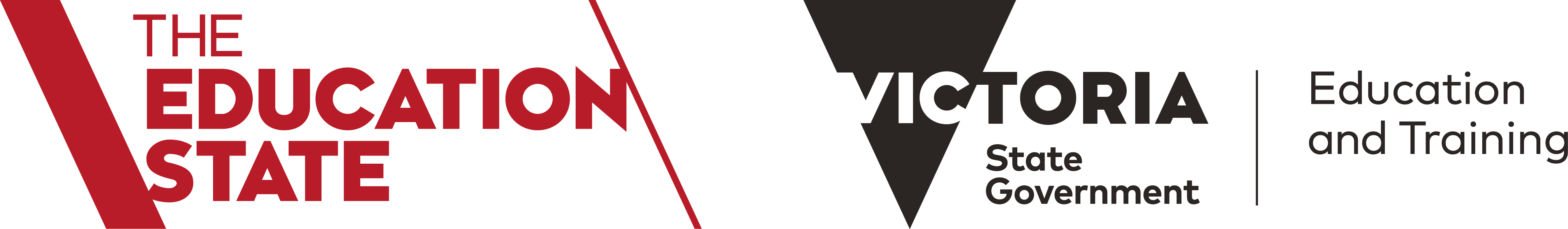 2020–21 Public Gifts, Benefits and Hospitality Register — Victorian Government SchoolsAccepted OffersDeclined Offers2019–20 Public Gifts, Benefits and Hospitality Register — Victorian government schoolsAccepted OffersDeclined Offers#Date OfferedOffered To Offered ByOffer Description Offer Description Estimated ValueDecision and OwnershipAcceptance Rationale 103-Aug-2020Member of Teaching Service, 
North-Eastern RegionStudent(s) Parent(s) Carer(s)Student(s) Parent(s) Carer(s)Non-cash Voucher$200RetainedGift of appreciation207-Aug-2020Principal, 
North-Eastern RegionStudent(s) Parent(s) Carer(s)Student(s) Parent(s) Carer(s)Non-cash Voucher$375RetainedGift of appreciation316-Aug-2020Member of Teaching Service, 
North-Eastern RegionStudent(s) Parent(s) Carer(s)Student(s) Parent(s) Carer(s)Non-cash Voucher$320RetainedGift of appreciation417-Aug-2020Member of Teaching Service, 
North-Eastern RegionStudent(s) Parent(s) Carer(s)Student(s) Parent(s) Carer(s)Non-cash Voucher$180RetainedGift of Appreciation509-Sep-2020Member of Teaching Service, 
South-Western RegionBelmont High SchoolBelmont High SchoolCloth / Accessory / Personal Care Items$400RetainedRetirement gift610-Sep-2020Member of Teaching Service, 
North-Eastern RegionStudent(s) Parent(s) Carer(s)Student(s) Parent(s) Carer(s)Art / Craft Artefact$250RetainedGift of appreciation718-Sep-2020Member of Teaching Service, 
North-Eastern RegionStudent(s) Parent(s) Carer(s)Student(s) Parent(s) Carer(s)Non-cash Voucher$150RetainedGift of appreciation822-Sep-2020Member of Teaching Service, 
South-Eastern RegionStudent(s) Parent(s) Carer(s)Student(s) Parent(s) Carer(s)Non-cash Voucher$400RetainedGift of appreciation925-Sep-2020Member of Teaching Service, 
South-Eastern RegionStudent(s) Parent(s) Carer(s)Student(s) Parent(s) Carer(s)Non-cash Voucher$400RetainedGift of appreciation1007-Oct-2020Member of Teaching Service, 
North-Western RegionStudent(s) Parent(s) Carer(s)Student(s) Parent(s) Carer(s)Non-cash Voucher$150RetainedGift of appreciation1112-Oct-2020Member of Teaching Service, 
North-Western RegionStudent(s) Parent(s) Carer(s)Student(s) Parent(s) Carer(s)Cloth / Accessory / Personal Care Items$169RetainedGift of appreciation1226-Oct-2020Principal, 
South-Western RegionStudent(s) Parent(s) Carer(s)Student(s) Parent(s) Carer(s)Cloth / Accessory / Personal Care Items$225RetainedGift of appreciation1329-Oct-2020Member of Teaching Service, 
South-Eastern RegionStudent(s) Parent(s) Carer(s)Student(s) Parent(s) Carer(s)Cloth / Accessory / Personal Care Items$160RetainedGift of appreciation1429-Oct-2020Member of Teaching Service, 
South-Eastern RegionStudent(s) Parent(s) Carer(s)Student(s) Parent(s) Carer(s)Non-cash Voucher$120RetainedGift of appreciation1530-Oct-2020Member of Teaching Service, 
North-Eastern RegionStudent(s) Parent(s) Carer(s)Student(s) Parent(s) Carer(s)Non-cash Voucher$355RetainedGift of appreciation1630-Oct-2020Member of Teaching Service, 
South-Western RegionStudent(s) Parent(s) Carer(s)Student(s) Parent(s) Carer(s)Cloth / Accessory / Personal Care Items$250RetainedGift of appreciation1705-Nov-2020Member of Teaching Service, 
South-Eastern RegionStudent(s) Parent(s) Carer(s)Student(s) Parent(s) Carer(s)Cloth / Accessory / Personal Care Items$150RetainedGift of appreciation1805-Nov-2020Member of Teaching Service, 
South-Eastern RegionStudent(s) Parent(s) Carer(s)Student(s) Parent(s) Carer(s)Cloth / Accessory / Personal Care Items$250RetainedGift of appreciation1905-Nov-2020Member of Teaching Service, 
South-Eastern RegionStudent(s) Parent(s) Carer(s)Student(s) Parent(s) Carer(s)Cloth / Accessory / Personal Care Items$149RetainedGift of appreciation2010-Nov-2020Member of Teaching Service, 
South-Western RegionOxford University PressOxford University PressBook / Stationery / Electronic Equipment$250Transferred to SchoolTo support the school reading curriculum2113-Nov-2020Member of Teaching Service, 
South-Western RegionStudent(s) Parent(s) Carer(s)Student(s) Parent(s) Carer(s)Non-cash Voucher$150RetainedGift of appreciation2219-Nov-2020Member of Teaching Service, 
North-Eastern RegionStudent(s) Parent(s) Carer(s)Student(s) Parent(s) Carer(s)Cloth / Accessory / Personal Care Items$170RetainedGift of appreciation2319-Nov-2020Member of Teaching Service, 
North-Eastern RegionStudent(s) Parent(s) Carer(s)Student(s) Parent(s) Carer(s)Non-cash Voucher$250RetainedGift of appreciation2423-Nov-2020Member of Teaching Service, 
North-Eastern RegionStudent(s) Parent(s) Carer(s)Student(s) Parent(s) Carer(s)Non-cash Voucher$200RetainedGift of appreciation2523-Nov-2020Member of Teaching Service, 
North-Eastern RegionStudent(s) Parent(s) Carer(s)Student(s) Parent(s) Carer(s)Cloth / Accessory / Personal Care Items$200RetainedGift of appreciation2625-Nov-2020Member of Teaching Service, 
North-Eastern RegionStudent(s) Parent(s) Carer(s)Student(s) Parent(s) Carer(s)Cloth / Accessory / Personal Care Items$150RetainedGift of appreciation2703-Dec-2020Member of Teaching Service, 
North-Eastern RegionStudent(s) Parent(s) Carer(s)Student(s) Parent(s) Carer(s)Cloth / Accessory / Personal Care Items$200RetainedGift of appreciation2804-Dec-2020Member of Teaching Service, 
South-Eastern RegionStudent(s) Parent(s) Carer(s)Student(s) Parent(s) Carer(s)Non-cash Voucher$300RetainedGift of appreciation2905-Dec-2020Member of Teaching Service, 
South-Eastern RegionStudent(s) Parent(s) Carer(s)Student(s) Parent(s) Carer(s)Non-cash Voucher$495RetainedGift of appreciation3007-Dec-2020Member of Teaching Service, 
South-Western RegionStudent(s) Parent(s) Carer(s)Student(s) Parent(s) Carer(s)Cloth / Accessory / Personal Care Items$260RetainedGift of appreciation3110-Dec-2020Member of Teaching Service, 
South-Eastern RegionStudent(s) Parent(s) Carer(s)Student(s) Parent(s) Carer(s)Non-cash Voucher$300RetainedGift of appreciation3210-Dec-2020Member of Teaching Service, 
North-Eastern RegionStudent(s) Parent(s) Carer(s)Student(s) Parent(s) Carer(s)Cloth / Accessory / Personal Care Items$190RetainedGift of appreciation3310-Dec-2020Member of Teaching Service, 
South-Eastern RegionStudent(s) Parent(s) Carer(s)Student(s) Parent(s) Carer(s)Sport Artefact$200RetainedGift of appreciation3410-Dec-2020Member of Teaching Service, 
South-Eastern RegionStudent(s) Parent(s) Carer(s)Student(s) Parent(s) Carer(s)Non-cash Voucher$457RetainedGift of appreciation3510-Dec-2020Member of Teaching Service, 
South-Eastern RegionStudent(s) Parent(s) Carer(s)Student(s) Parent(s) Carer(s)Non-cash Voucher$457RetainedGift of appreciation3610-Dec-2020Member of Teaching Service, 
North-Western RegionStudent(s) Parent(s) Carer(s)Student(s) Parent(s) Carer(s)Household Goods$199RetainedGift of appreciation3711-Dec-2020Member of Teaching Service, 
South-Eastern RegionStudent(s) Parent(s) Carer(s)Student(s) Parent(s) Carer(s)Non-cash Voucher$100RetainedGift of appreciation3811-Dec-2020Member of Teaching Service, 
South-Western RegionStudent(s) Parent(s) Carer(s)Student(s) Parent(s) Carer(s)Cloth / Accessory / Personal Care Items$124RetainedGift of appreciation3911-Dec-2020Member of Teaching Service, 
North-Western RegionStudent(s) Parent(s) Carer(s)Student(s) Parent(s) Carer(s)Non-cash Voucher$130RetainedGift of appreciation4011-Dec-2020Member of Teaching Service, 
North-Eastern RegionStudent(s) Parent(s) Carer(s)Student(s) Parent(s) Carer(s)Sport Artefact$429RetainedGift of appreciation4113-Dec-2020Member of Teaching Service, 
North-Western RegionStudent(s) Parent(s) Carer(s)Student(s) Parent(s) Carer(s)Non-cash Voucher$370RetainedGift of appreciation4214-Dec-2020Member of Teaching Service, 
South-Western RegionStudent(s) Parent(s) Carer(s)Student(s) Parent(s) Carer(s)Cloth / Accessory / Personal Care Items$130RetainedGift of appreciation4314-Dec-2020Member of Teaching Service, 
South-Eastern RegionStudent(s) Parent(s) Carer(s)Student(s) Parent(s) Carer(s)Non-cash Voucher$250RetainedGift of appreciation4414-Dec-2020Member of Teaching Service, 
North-Western RegionStudent(s) Parent(s) Carer(s)Student(s) Parent(s) Carer(s)Non-cash Voucher$255Transferred to SchoolGift of appreciation4514-Dec-2020Member of Teaching Service, 
South-Eastern RegionStudent(s) Parent(s) Carer(s)Student(s) Parent(s) Carer(s)Non-cash Voucher$200RetainedGift of appreciation4614-Dec-2020Member of Teaching Service, 
North-Western RegionStudent(s) Parent(s) Carer(s)Student(s) Parent(s) Carer(s)Non-cash Voucher$430RetainedGift of appreciation4714-Dec-2020Member of Teaching Service, 
North-Eastern RegionStudent(s) Parent(s) Carer(s)Student(s) Parent(s) Carer(s)Food / Gift Box$110RetainedGift of appreciation4814-Dec-2020Member of Teaching Service, 
North-Eastern RegionStudent(s) Parent(s) Carer(s)Student(s) Parent(s) Carer(s)Cloth / Accessory / Personal Care Items$60RetainedGift of appreciation4914-Dec-2020Member of Teaching Service, 
North-Western RegionStudent(s) Parent(s) Carer(s)Student(s) Parent(s) Carer(s)Non-cash Voucher$465RetainedGift of appreciation5015-Dec-2020Member of Teaching Service, 
South-Eastern RegionStudent(s) Parent(s) Carer(s)Student(s) Parent(s) Carer(s)Sport Artefact$100RetainedGift of appreciation5115-Dec-2020Member of Teaching Service, 
South-Eastern RegionStudent(s) Parent(s) Carer(s)Student(s) Parent(s) Carer(s)Non-cash Voucher$100RetainedGift of appreciation5215-Dec-2020Member of Teaching Service, 
South-Western RegionSydenham-Hillside Primary SchoolSydenham-Hillside Primary SchoolBook / Stationery / Electronic Equipment$199RetainedRetirement gift5315-Dec-2020Member of Teaching Service, 
North-Eastern RegionStudent(s) Parent(s) Carer(s)Student(s) Parent(s) Carer(s)Book / Stationery / Electronic Equipment$299RetainedGift of appreciation5415-Dec-2020Member of Teaching Service, 
South-Western RegionStudent(s) Parent(s) Carer(s)Student(s) Parent(s) Carer(s)Non-cash Voucher$160RetainedGift of appreciation5515-Dec-2020Member of Teaching Service, 
South-Western RegionSydenham-Hillside Primary SchoolSydenham-Hillside Primary SchoolSport Artefact$190RetainedRetirement gift5615-Dec-2020Member of Teaching Service, 
South-Eastern RegionStudent(s) Parent(s) Carer(s)Student(s) Parent(s) Carer(s)Non-cash Voucher$120RetainedGift of appreciation5715-Dec-2020Member of Teaching Service, 
North-Western RegionStudent(s) Parent(s) Carer(s)Student(s) Parent(s) Carer(s)Non-cash Voucher$250RetainedGift of appreciation5815-Dec-2020Member of Teaching Service, 
South-Western RegionStudent(s) Parent(s) Carer(s)Student(s) Parent(s) Carer(s)Non-cash Voucher$140RetainedGift of appreciation5915-Dec-2020Member of Teaching Service, 
North-Eastern RegionStudent(s) Parent(s) Carer(s)Student(s) Parent(s) Carer(s)Non-cash Voucher$160RetainedGift of appreciation6015-Dec-2020Member of Teaching Service, 
North-Eastern RegionStudent(s) Parent(s) Carer(s)Student(s) Parent(s) Carer(s)Non-cash Voucher$200RetainedGift of appreciation6116-Dec-2020Member of Teaching Service, 
South-Western RegionStudent(s) Parent(s) Carer(s)Student(s) Parent(s) Carer(s)Cloth / Accessory / Personal Care Items$100RetainedGift of appreciation6216-Dec-2020Member of Teaching Service, 
South-Western RegionStudent(s) Parent(s) Carer(s)Student(s) Parent(s) Carer(s)Non-cash Voucher$290RetainedGift of appreciation6316-Dec-2020Member of Teaching Service, 
South-Western RegionStudent(s) Parent(s) Carer(s)Student(s) Parent(s) Carer(s)Non-cash Voucher$200RetainedGift of appreciation6416-Dec-2020Member of Teaching Service, 
South-Western RegionStudent(s) Parent(s) Carer(s)Student(s) Parent(s) Carer(s)Non-cash Voucher$250RetainedGift of appreciation6516-Dec-2020Member of Teaching Service, 
South-Western RegionStudent(s) Parent(s) Carer(s)Student(s) Parent(s) Carer(s)Non-cash Voucher$120RetainedGift of appreciation6616-Dec-2020Member of Teaching Service, 
South-Western RegionStudent(s) Parent(s) Carer(s)Student(s) Parent(s) Carer(s)Plant / Flowers / Ornaments$260RetainedGift of appreciation6716-Dec-2020Member of Teaching Service, 
South-Western RegionStudent(s) Parent(s) Carer(s)Student(s) Parent(s) Carer(s)Non-cash Voucher$250RetainedGift of appreciation6816-Dec-2020Member of Teaching Service, 
South-Western RegionStudent(s) Parent(s) Carer(s)Student(s) Parent(s) Carer(s)Non-cash Voucher$170RetainedGift of appreciation6916-Dec-2020Member of Teaching Service, 
South-Eastern RegionEcole Franco Australienne de MelbourneEcole Franco Australienne de MelbourneSponsored Travel - Domestic$4,034RetainedTo support the teaching of French language in school7016-Dec-2020Member of Teaching Service, 
South-Western RegionStudent(s) Parent(s) Carer(s)Student(s) Parent(s) Carer(s)Non-cash Voucher$300RetainedGift of appreciation7116-Dec-2020Member of Teaching Service, 
South-Western RegionStudent(s) Parent(s) Carer(s)Student(s) Parent(s) Carer(s)Non-cash Voucher$230RetainedGift of appreciation7216-Dec-2020Member of Teaching Service, 
South-Western RegionStudent(s) Parent(s) Carer(s)Student(s) Parent(s) Carer(s)Non-cash Voucher$230RetainedGift of appreciation7316-Dec-2020Member of Teaching Service, 
South-Western RegionStudent(s) Parent(s) Carer(s)Student(s) Parent(s) Carer(s)Non-cash Voucher$330RetainedGift of appreciation7416-Dec-2020Member of Teaching Service, 
South-Western RegionStudent(s) Parent(s) Carer(s)Student(s) Parent(s) Carer(s)Cloth / Accessory / Personal Care Items$200RetainedGift of appreciation7516-Dec-2020Member of Teaching Service, 
South-Eastern RegionStudent(s) Parent(s) Carer(s)Student(s) Parent(s) Carer(s)Non-cash Voucher$70RetainedGift of appreciation7616-Dec-2020Member of Teaching Service, 
South-Eastern RegionStudent(s) Parent(s) Carer(s)Student(s) Parent(s) Carer(s)Non-cash Voucher$200RetainedGift of appreciation7716-Dec-2020Member of Teaching Service, 
South-Eastern RegionStudent(s) Parent(s) Carer(s)Student(s) Parent(s) Carer(s)Non-cash Voucher$220RetainedGift of appreciation7816-Dec-2020Member of Teaching Service, 
North-Western RegionStudent(s) Parent(s) Carer(s)Student(s) Parent(s) Carer(s)Non-cash Voucher$150RetainedGift of appreciation7916-Dec-2020Member of Teaching Service, 
North-Western RegionStudent(s) Parent(s) Carer(s)Student(s) Parent(s) Carer(s)Non-cash Voucher$150RetainedGift of appreciation8016-Dec-2020Member of Teaching Service, 
South-Eastern RegionStudent(s) Parent(s) Carer(s)Student(s) Parent(s) Carer(s)Non-cash Voucher$150RetainedGift of appreciation8116-Dec-2020Member of Teaching Service, 
North-Western RegionStudent(s) Parent(s) Carer(s)Student(s) Parent(s) Carer(s)Non-cash Voucher$500Transferred to SchoolGift of appreciation8216-Dec-2020Member of Teaching Service, 
North-Western RegionStudent(s) Parent(s) Carer(s)Student(s) Parent(s) Carer(s)Non-cash Voucher$150RetainedGift of appreciation8316-Dec-2020Member of Teaching Service, 
North-Western RegionStudent(s) Parent(s) Carer(s)Student(s) Parent(s) Carer(s)Non-cash Voucher$150RetainedGift of appreciation8416-Dec-2020Member of Teaching Service, 
South-Western RegionStudent(s) Parent(s) Carer(s)Student(s) Parent(s) Carer(s)Cloth / Accessory / Personal Care Items$80RetainedGift of appreciation8516-Dec-2020Principal, 
North-Western RegionStudent(s) Parent(s) Carer(s)Student(s) Parent(s) Carer(s)Non-cash Voucher$250RetainedGift of appreciation8616-Dec-2020Member of Teaching Service, 
South-Western RegionStudent(s) Parent(s) Carer(s)Student(s) Parent(s) Carer(s)Non-cash Voucher$250RetainedGift of appreciation8716-Dec-2020Member of Teaching Service, 
North-Eastern RegionStudent(s) Parent(s) Carer(s)Student(s) Parent(s) Carer(s)Non-cash Voucher$180RetainedGift of appreciation8816-Dec-2020Member of Teaching Service, 
North-Eastern RegionStudent(s) Parent(s) Carer(s)Student(s) Parent(s) Carer(s)Book / Stationery / Electronic Equipment$70RetainedGift of appreciation8916-Dec-2020Member of Teaching Service, 
North-Eastern RegionStudent(s) Parent(s) Carer(s)Student(s) Parent(s) Carer(s)Book / Stationery / Electronic Equipment$50RetainedGift of appreciation9016-Dec-2020Member of Teaching Service, 
North-Eastern RegionStudent(s) Parent(s) Carer(s)Student(s) Parent(s) Carer(s)Non-cash Voucher$175RetainedGift of appreciation9117-Dec-2020Member of Teaching Service, 
North-Eastern RegionStudent(s) Parent(s) Carer(s)Student(s) Parent(s) Carer(s)Non-cash Voucher$400RetainedGift of appreciation9217-Dec-2020Member of Teaching Service, 
South-Western RegionYaapeet Primacy SchoolYaapeet Primacy SchoolFood / Gift Box$200RetainedRetirement gift9317-Dec-2020Member of Teaching Service, 
South-Eastern RegionStudent(s) Parent(s) Carer(s)Student(s) Parent(s) Carer(s)Non-cash Voucher$70RetainedGift of appreciation9417-Dec-2020Member of Teaching Service, 
South-Western RegionStudent(s) Parent(s) Carer(s)Student(s) Parent(s) Carer(s)Non-cash Voucher$460RetainedGift of appreciation9517-Dec-2020Member of Teaching Service, 
South-Western RegionStudent(s) Parent(s) Carer(s)Student(s) Parent(s) Carer(s)Non-cash Voucher$310RetainedGift of appreciation9617-Dec-2020Member of Teaching Service, 
South-Western RegionStudent(s) Parent(s) Carer(s)Student(s) Parent(s) Carer(s)Non-cash Voucher$390RetainedGift of appreciation9717-Dec-2020Member of Teaching Service, 
South-Western RegionStudent(s) Parent(s) Carer(s)Student(s) Parent(s) Carer(s)Non-cash Voucher$150RetainedGift of appreciation9817-Dec-2020Member of Teaching Service, 
South-Western RegionStudent(s) Parent(s) Carer(s)Student(s) Parent(s) Carer(s)Non-cash Voucher$200RetainedGift of appreciation9917-Dec-2020Member of Teaching Service, 
South-Eastern RegionStudent(s) Parent(s) Carer(s)Student(s) Parent(s) Carer(s)Non-cash Voucher$200RetainedGift of appreciation10017-Dec-2020Principal, 
South-Eastern RegionStudent(s) Parent(s) Carer(s)Student(s) Parent(s) Carer(s)Non-cash Voucher$200RetainedGift of appreciation10117-Dec-2020Member of Teaching Service, 
South-Western RegionStudent(s) Parent(s) Carer(s)Student(s) Parent(s) Carer(s)Non-cash Voucher$270RetainedGift of appreciation10217-Dec-2020Member of Teaching Service, 
South-Eastern RegionStudent(s) Parent(s) Carer(s)Student(s) Parent(s) Carer(s)Non-cash Voucher$560RetainedGift of appreciation10317-Dec-2020Member of Teaching Service, 
South-Eastern RegionStudent(s) Parent(s) Carer(s)Student(s) Parent(s) Carer(s)Non-cash Voucher$560Transferred to SchoolGift of appreciation10417-Dec-2020Member of Teaching Service, 
South-Western RegionStudent(s) Parent(s) Carer(s)Student(s) Parent(s) Carer(s)Cloth / Accessory / Personal Care Items$180RetainedGift of appreciation10517-Dec-2020Member of Teaching Service, 
North-Eastern RegionStudent(s) Parent(s) Carer(s)Student(s) Parent(s) Carer(s)Non-cash Voucher$220RetainedGift of appreciation10617-Dec-2020Member of Teaching Service, 
North-Western RegionStudent(s) Parent(s) Carer(s)Student(s) Parent(s) Carer(s)Non-cash Voucher$420RetainedGift of appreciation10717-Dec-2020Member of Teaching Service, 
North-Western RegionStudent(s) Parent(s) Carer(s)Student(s) Parent(s) Carer(s)Non-cash Voucher$150RetainedGift of appreciation10817-Dec-2020Member of Teaching Service, 
South-Eastern RegionStudent(s) Parent(s) Carer(s)Student(s) Parent(s) Carer(s)Non-cash Voucher$150RetainedGift of appreciation10917-Dec-2020Member of Teaching Service, 
North-Western RegionStudent(s) Parent(s) Carer(s)Student(s) Parent(s) Carer(s)Non-cash Voucher$420RetainedGift of appreciation11017-Dec-2020Member of Teaching Service, 
North-Western RegionStudent(s) Parent(s) Carer(s)Student(s) Parent(s) Carer(s)Non-cash Voucher$430RetainedGift of appreciation11117-Dec-2020Member of Teaching Service, 
South-Eastern RegionStudent(s) Parent(s) Carer(s)Student(s) Parent(s) Carer(s)Non-cash Voucher$250RetainedGift of appreciation11217-Dec-2020Member of Teaching Service, 
North-Western RegionStudent(s) Parent(s) Carer(s)Student(s) Parent(s) Carer(s)Non-cash Voucher$250RetainedGift of appreciation11317-Dec-2020Principal, 
North-Western RegionStudent(s) Parent(s) Carer(s)Student(s) Parent(s) Carer(s)Non-cash Voucher$250RetainedGift of appreciation11417-Dec-2020Member of Teaching Service, 
North-Eastern RegionStudent(s) Parent(s) Carer(s)Student(s) Parent(s) Carer(s)Cloth / Accessory / Personal Care Items$170RetainedGift of appreciation11517-Dec-2020Member of Teaching Service, 
North-Western RegionStudent(s) Parent(s) Carer(s)Student(s) Parent(s) Carer(s)Non-cash Voucher$150RetainedGift of appreciation11617-Dec-2020Member of Teaching Service, 
North-Western RegionStudent(s) Parent(s) Carer(s)Student(s) Parent(s) Carer(s)Non-cash Voucher$530Transferred to SchoolGift of appreciation11717-Dec-2020Member of Teaching Service, 
South-Eastern RegionMentone Primary SchoolMentone Primary SchoolPlant / Flowers / Ornaments$50RetainedRetirement gift11817-Dec-2020Member of Teaching Service, 
North-Western RegionStudent(s) Parent(s) Carer(s)Student(s) Parent(s) Carer(s)Non-cash Voucher$150RetainedGift of appreciation11917-Dec-2020Member of Teaching Service, 
North-Western RegionStudent(s) Parent(s) Carer(s)Student(s) Parent(s) Carer(s)Non-cash Voucher$120RetainedGift of appreciation12017-Dec-2020Member of Teaching Service, 
North-Western RegionStudent(s) Parent(s) Carer(s)Student(s) Parent(s) Carer(s)Non-cash Voucher$120RetainedGift of appreciation12117-Dec-2020Member of Teaching Service, 
South-Eastern RegionStudent(s) Parent(s) Carer(s)Student(s) Parent(s) Carer(s)Non-cash Voucher$320RetainedGift of appreciation12217-Dec-2020Member of Teaching Service, 
South-Eastern RegionStudent(s) Parent(s) Carer(s)Student(s) Parent(s) Carer(s)Non-cash Voucher$100RetainedGift of appreciation12317-Dec-2020Member of Teaching Service, 
South-Eastern RegionStudent(s) Parent(s) Carer(s)Student(s) Parent(s) Carer(s)Non-cash Voucher$50RetainedGift of appreciation12417-Dec-2020Member of Teaching Service, 
North-Western RegionStudent(s) Parent(s) Carer(s)Student(s) Parent(s) Carer(s)Non-cash Voucher$300RetainedGift of appreciation12517-Dec-2020Member of Teaching Service, 
North-Eastern RegionStudent(s) Parent(s) Carer(s)Student(s) Parent(s) Carer(s)Non-cash Voucher$175RetainedGift of appreciation12617-Dec-2020Member of Teaching Service, 
North-Eastern RegionStudent(s) Parent(s) Carer(s)Student(s) Parent(s) Carer(s)Non-cash Voucher$135RetainedGift of appreciation12717-Dec-2020Member of Teaching Service, 
North-Eastern RegionStudent(s) Parent(s) Carer(s)Student(s) Parent(s) Carer(s)Non-cash Voucher$135RetainedGift of appreciation12818-Dec-2020Member of Teaching Service, 
North-Eastern RegionStudent(s) Parent(s) Carer(s)Student(s) Parent(s) Carer(s)Cloth / Accessory / Personal Care Items$200RetainedGift of appreciation12918-Dec-2020Member of Teaching Service, 
North-Eastern RegionStudent(s) Parent(s) Carer(s)Student(s) Parent(s) Carer(s)Non-cash Voucher$150RetainedGift of appreciation13018-Dec-2020Member of Teaching Service, 
North-Eastern RegionStudent(s) Parent(s) Carer(s)Student(s) Parent(s) Carer(s)Non-cash Voucher$250RetainedGift of appreciation13118-Dec-2020Member of Teaching Service, 
North-Eastern RegionStudent(s) Parent(s) Carer(s)Student(s) Parent(s) Carer(s)Non-cash Voucher$130RetainedGift of appreciation13218-Dec-2020Member of Teaching Service, 
North-Eastern RegionStudent(s) Parent(s) Carer(s)Student(s) Parent(s) Carer(s)Non-cash Voucher$130RetainedGift of appreciation13318-Dec-2020Principal, 
North-Western RegionStudent(s) Parent(s) Carer(s)Student(s) Parent(s) Carer(s)Non-cash Voucher$100RetainedGift of appreciation13418-Dec-2020Member of Teaching Service, 
South-Eastern RegionStudent(s) Parent(s) Carer(s)Student(s) Parent(s) Carer(s)Non-cash Voucher$200RetainedGift of appreciation13518-Dec-2020Member of Teaching Service, 
North-Western RegionStudent(s) Parent(s) Carer(s)Student(s) Parent(s) Carer(s)Non-cash Voucher$285RetainedGift of appreciation13618-Dec-2020Member of Teaching Service, 
South-Eastern RegionStudent(s) Parent(s) Carer(s)Student(s) Parent(s) Carer(s)Non-cash Voucher$200RetainedGift of appreciation13718-Dec-2020Member of Teaching Service, 
South-Western RegionColac Secondary CollegeColac Secondary CollegePlant / Flowers / Ornaments$150RetainedRetirement gift13818-Dec-2020Principal, 
North-Eastern RegionStudent(s) Parent(s) Carer(s)Student(s) Parent(s) Carer(s)Non-cash Voucher$340RetainedGift of appreciation13918-Dec-2020Member of Teaching Service, 
South-Western RegionColac Secondary CollegeColac Secondary CollegePlant / Flowers / Ornaments$150RetainedRetirement gift14018-Dec-2020Member of Teaching Service, 
South-Western RegionColac Secondary CollegeColac Secondary CollegePlant / Flowers / Ornaments$150RetainedRetirement gift14118-Dec-2020Member of Teaching Service, 
South-Western RegionColac Secondary CollegeColac Secondary CollegePlant / Flowers / Ornaments$150RetainedRetirement gift14218-Dec-2020Member of Teaching Service, 
North-Western RegionStudent(s) Parent(s) Carer(s)Student(s) Parent(s) Carer(s)Non-cash Voucher$365RetainedGift of appreciation14318-Dec-2020Member of Teaching Service, 
North-Western RegionStudent(s) Parent(s) Carer(s)Student(s) Parent(s) Carer(s)Non-cash Voucher$520RetainedGift of appreciation14418-Dec-2020Member of Teaching Service, 
North-Western RegionStudent(s) Parent(s) Carer(s)Student(s) Parent(s) Carer(s)Non-cash Voucher$430RetainedGift of appreciation14518-Dec-2020Member of Teaching Service, 
North-Western RegionStudent(s) Parent(s) Carer(s)Student(s) Parent(s) Carer(s)Non-cash Voucher$200RetainedGift of appreciation14618-Dec-2020Member of Teaching Service, 
North-Western RegionStudent(s) Parent(s) Carer(s)Student(s) Parent(s) Carer(s)Non-cash Voucher$210RetainedGift of appreciation14718-Dec-2020Member of Teaching Service, 
North-Eastern RegionStudent(s) Parent(s) Carer(s)Student(s) Parent(s) Carer(s)Household Goods$300RetainedGift of appreciation14818-Dec-2020Member of Teaching Service, 
South-Eastern RegionStudent(s) Parent(s) Carer(s)Student(s) Parent(s) Carer(s)Non-cash Voucher$400RetainedGift of appreciation14918-Dec-2020Principal, 
North-Western RegionStudent(s) Parent(s) Carer(s)Student(s) Parent(s) Carer(s)Non-cash Voucher$545RetainedGift of appreciation15018-Dec-2020Principal, 
North-Western RegionStudent(s) Parent(s) Carer(s)Student(s) Parent(s) Carer(s)Non-cash Voucher$250RetainedGift of appreciation15118-Dec-2020Member of Teaching Service, 
North-Eastern RegionStudent(s) Parent(s) Carer(s)Student(s) Parent(s) Carer(s)Cloth / Accessory / Personal Care Items$175RetainedGift of appreciation15218-Dec-2020Member of Teaching Service, 
North-Eastern RegionStudent(s) Parent(s) Carer(s)Student(s) Parent(s) Carer(s)Non-cash Voucher$420RetainedGift of appreciation15318-Dec-2020Member of Teaching Service, 
North-Eastern RegionStudent(s) Parent(s) Carer(s)Student(s) Parent(s) Carer(s)Non-cash Voucher$240RetainedGift of appreciation15418-Dec-2020Member of Teaching Service, 
North-Western RegionStudent(s) Parent(s) Carer(s)Student(s) Parent(s) Carer(s)Non-cash Voucher$550RetainedGift of appreciation15518-Dec-2020Member of Teaching Service, 
South-Eastern RegionStudent(s) Parent(s) Carer(s)Student(s) Parent(s) Carer(s)Non-cash Voucher$320RetainedGift of appreciation15618-Dec-2020Member of Teaching Service, 
South-Eastern RegionStudent(s) Parent(s) Carer(s)Student(s) Parent(s) Carer(s)Non-cash Voucher$400RetainedGift of appreciation15718-Dec-2020Member of Teaching Service, 
North-Eastern RegionStudent(s) Parent(s) Carer(s)Student(s) Parent(s) Carer(s)Non-cash Voucher$120RetainedGift of appreciation15818-Dec-2020Member of Teaching Service, 
North-Eastern RegionStudent(s) Parent(s) Carer(s)Student(s) Parent(s) Carer(s)Non-cash Voucher$290RetainedGift of appreciation15918-Dec-2020Member of Teaching Service, 
North-Western RegionStudent(s) Parent(s) Carer(s)Student(s) Parent(s) Carer(s)Food / Gift Box$120RetainedGift of appreciation16018-Dec-2020Member of Teaching Service, 
North-Western RegionStudent(s) Parent(s) Carer(s)Student(s) Parent(s) Carer(s)Food / Gift Box$430RetainedGift of appreciation16130-Dec-2020Member of Teaching Service, 
North-Eastern RegionStudent(s) Parent(s) Carer(s)Student(s) Parent(s) Carer(s)Non-cash Voucher$200RetainedGift of appreciation16212-Feb-2021Member of Teaching Service, 
South-Eastern RegionStudent(s) Parent(s) Carer(s)Student(s) Parent(s) Carer(s)Cloth / Accessory / Personal Care Items$150RetainedGift of appreciation16312-Feb-2021Principal, 
South-Eastern RegionBoneo Primary SchoolBoneo Primary SchoolCloth / Accessory / Personal Care Items$250RetainedRetirement gift16401-Mar-2021Member of Teaching Service, 
South-Western RegionJackson SchoolJackson SchoolPlant / Flowers / Ornaments$90RetainedGift to Personnel16501-Mar-2021Member of Teaching Service, 
South-Western RegionJackson SchoolJackson SchoolPlant / Flowers / Ornaments$70RetainedGift to Personnel16624-Mar-2021Member of Teaching Service, 
North-Eastern RegionStudent(s) Parent(s) Carer(s)Student(s) Parent(s) Carer(s)Book / Stationery / Electronic Equipment$60RetainedRetirement gift16726-Mar-2021Member of Teaching Service, 
South-Western RegionStudent(s) Parent(s) Carer(s)Student(s) Parent(s) Carer(s)Non-cash Voucher$129RetainedGift of appreciation16831-Mar-2021Member of Teaching Service, 
North-Western RegionStudent(s) Parent(s) Carer(s)Student(s) Parent(s) Carer(s)Non-cash Voucher$350RetainedGift of appreciation16931-Mar-2021Member of Teaching Service, 
North-Western RegionStudent(s) Parent(s) Carer(s)Student(s) Parent(s) Carer(s)Non-cash Voucher$350RetainedGift of appreciation17031-Mar-2021Member of Teaching Service, 
South-Eastern RegionBuilders Academy of AustraliaBuilders Academy of AustraliaHospitality - Meal$100RetainedTo profile the Head Start program to major employers of the Builder Academy Australia17101-Apr-2021Member of Teaching Service, 
South-Western RegionStudent(s) Parent(s) Carer(s)Student(s) Parent(s) Carer(s)Non-cash Voucher$200RetainedGift of appreciation17221-May-2021Member of Teaching Service, 
South-Eastern RegionStudent(s) Parent(s) Carer(s)Student(s) Parent(s) Carer(s)Non-cash Voucher$150RetainedGift of appreciation17308-Jun-2021Member of Teaching Service, 
South-Western RegionJackson SchoolJackson SchoolPlant / Flowers / Ornaments$75RetainedGift to Personnel17425-Jun-2021Member of Teaching Service, 
North-Western RegionStudent(s) Parent(s) Carer(s)Student(s) Parent(s) Carer(s)Non-cash Voucher$350RetainedGift of appreciation#Date OfferedOffered ByOffer Description Estimated Value127-Jul-2020Southern Cross Technology GroupBook / Stationery / Electronic Equipment$15,000221-Oct-2020Matific AustraliaBook / Stationery / Electronic Equipment$130305-Nov-2020Student(s) Parent(s) Carer(s)Non-cash Voucher$250410-Nov-2020Student(s) Parent(s) Carer(s)Cloth / Accessory / Personal Care Items$165513-Nov-2020Oxford University PressFood / Gift Box$500607-Dec-2020Student(s) Parent(s) Carer(s)Non-cash Voucher$350710-Dec-2020Student(s) Parent(s) Carer(s)Non-cash Voucher$100810-Dec-2020Education Perfect (Language Perfect)Food / Gift Box$50914-Dec-2020Student(s) Parent(s) Carer(s)Art / Craft Artefact$5001009-Jan-2021AutodeskNon-cash Voucher$1001129-Jan-2021Truganina P-9 College Cloth / Accessory / Personal Care Items$50#Date OfferedOffered To Offered ByOffer Description Estimated ValueDecision and OwnershipAcceptance Rationale101-Jul-2019Member of Teaching Service, 
North-Eastern RegionTexas Instruments AustraliaSponsored Travel - International$3,088RetainedProfessional development to improve the quality of mathematics education in schools211-Jul-2019Regional Director, 
South-Western RegionAustralian National UniversitySponsored Travel - Domestic$1,100RetainedTo provide informed advice to students by learning about post year 12 opportunities and university requirements315-Jul-2019Member of Teaching Service, 
North-Eastern RegionJiangsu Education Services for International Exchange (JESIE)Sponsored Travel - International$1,000RetainedTo develop relationship with sister school415-Jul-2019Member of Teaching Service, 
North-Eastern RegionJiangsu Education Services for International Exchange (JESIE)Sponsored Travel - International$1,000RetainedTo develop relationship with sister school515-Jul-2019Member of Teaching Service, 
North-Eastern RegionJiangsu Education Services for International Exchange (JESIE)Sponsored Travel - International$1,000RetainedTo develop relationship with sister school618-Jul-2019Principal, 
North-Western RegionAustralian Curriculum Assessment Reporting Authority (acara)Sponsored Travel - Domestic$351RetainedTo support the Department’s vision for all students to reach their potential regardless of background, place, circumstances or abilities730-Jul-2019Principal, 
South-Eastern RegionAustralian Government Primary Principals AssociationSponsored Travel - Domestic$900RetainedTo represent the Department at the Australian Government Primary Principals Association (AGPPA) quarterly meeting801-Aug-2019Principal, 
South-Eastern RegionVictorian Principals AssociationSponsored Travel - Domestic$1,057RetainedTo contribute to the professional development of aspiring leaders in the VPS905-Aug-2019Principal, 
North-Western RegionSchools PlusSponsored Travel - Domestic$1,500RetainedProfessional development in leadership skills1007-Aug-2019Member of Teaching Service, 
North-Eastern RegionGeorge Alexander Foundation Scholarship$10,000RetainedTo support the Department approach to design systems that respond to diverse and changing needs1112-Aug-2019Member of Teaching Service, 
North-Eastern RegionStudent(s) Parent(s) Carer(s)Cloth / Accessory / Personal Care Items$190RetainedGift of appreciation1216-Aug-2019Member of Teaching Service, 
North-Eastern RegionStudent(s) Parent(s) Carer(s)Non-cash Voucher$190RetainedGift of appreciation1318-Aug-2019Member of Teaching Service, 
North-Western RegionGandel Philanthropy Sponsored Travel - International$8,781RetainedTo support the teaching of 20th Century History and WW2 in Year 101419-Aug-2019Principal, 
South-Eastern RegionJiangsu Education Services for international Exchange (JESIE)Sponsored Travel - International$1,500RetainedTo develop relationship with sister school1520-Aug-2019Principal, 
South-Eastern RegionJiangsu Education Services for International Exchange (JESIE)Sponsored Travel - International$1,500RetainedTo develop relationship with sister school1621-Aug-2019Member of Teaching Service, 
South-Eastern RegionJiangsu Education Services for International Exchange (JESIE)Sponsored Travel - International$1,500RetainedTo develop relationship with sister school1702-Sep-2019Principal, 
North-Western RegionAustralian Council for Educational Leaders (ACEL)Sponsored Travel - Domestic$334RetainedTo represent the department at Australian Curriculum, Assessment and Reporting Authority (acara)'s Disability Advisory Group meeting1809-Sep-2019Member of Teaching Service, 
North-Eastern RegionStudent(s) Parent(s) Carer(s)Non-cash Voucher$297RetainedGift of appreciation1909-Sep-2019Principal, 
North-Western RegionSentralBook / Stationery / Electronic Equipment$450Transferred to SchoolTechnology to be used by school staff2009-Sep-2019Principal, 
South-Western RegionVictorian Association of State Secondary PrincipalsScholarship$5,000RetainedTo develop P-12 conservation and sustainability curriculum and programs after learning from international best practice2111-Sep-2019Member of Teaching Service, 
South-Eastern RegionShriro Australia Pty LimitedBook / Stationery / Electronic Equipment$300Transferred to SchoolCalculator to be used in Mathematic classes2213-Sep-2019Member of Teaching Service, 
North-Eastern RegionGoethe Institute AustraliaSponsored Travel - Domestic$1,450RetainedTo support the teaching of German language at school2319-Sep-2019Principal, 
South-Eastern RegionSchools Plus Sponsored Travel - Domestic$1,200RetainedTo contribute to the professional development of aspiring leaders in the Teaching Service2425-Sep-2019Member of Teaching Service, 
South-Western RegionKeimyung University (Daegu, South Korea)Sponsored Travel - International$150RetainedTo improve cultural awareness/understanding and support the teaching of the Japanese language at the school2527-Sep-2019Member of Teaching Service, 
North-Eastern RegionUjiyamada Commercial High School (Ise City, Japan)Hospitality - Meal$300RetainedTo develop and maintain relationship with sister school2628-Sep-2019Member of Teaching Service, 
North-Eastern RegionUjiyamada Commercial High School (Ise City, Japan)Hospitality - Meal$240RetainedTo develop and maintain relationship with sister school2702-Oct-2019Principal, 
South-Eastern RegionMacquarie College (Newcastle New South Wales)Sponsored Travel - Domestic$1,550RetainedSchool Expertise in "Enigma Mission" sought by donor2807-Oct-2019Member of Teaching Service, 
South-Eastern RegionAustralian National UniversitySponsored Travel - Domestic$400RetainedTo provide informed advice to students by learning about post year 12 opportunities and university requirements2908-Oct-2019Principal, 
South-Western RegionHarvard Club of AustraliaScholarship$4,455RetainedProfessional development in leadership skills3008-Oct-2019Principal, 
South-Western RegionHarvard Club of AustraliaScholarship$4,455RetainedProfessional development in leadership skills3111-Oct-2019Member of Teaching Service, 
North-Eastern RegionNational Rugby League (NRL)Sponsored Travel - Domestic$499RetainedUnsolicited gift3211-Oct-2019Member of Teaching Service, 
North-Eastern RegionNational Rugby League (NRL)Sponsored Travel - Domestic$501Transferred to SchoolOffer to be used for school fundraising purposes3316-Oct-2019Principal, 
South-Eastern RegionThe Japan FoundationSponsored Travel - International$5,000RetainedTo strengthen the teaching of Japanese language and culture in Victorian schools3418-Oct-2019Principal, 
South-Western RegionThe Japan FoundationSponsored Travel - International$5,450RetainedTo strengthen the teaching of Japanese language and culture in Victorian schools3521-Oct-2019Member of Teaching Service, 
South-Eastern RegionStudent(s) Parent(s) Carer(s)Non-cash Voucher$200RetainedGift of appreciation3621-Oct-2019Principal, 
South-Eastern RegionThe Japan FoundationSponsored Travel - International$3,000RetainedTo strengthen the teaching of Japanese language and culture in Victorian schools3722-Oct-2019Member of Teaching Service, 
North-Eastern RegionStudent(s) Parent(s) Carer(s)Cloth / Accessory / Personal Care Items$141RetainedGift of appreciation3823-Oct-2019Member of Teaching Service, 
North-Eastern RegionStudent(s) Parent(s) Carer(s)Household Goods$300RetainedGift of appreciation3924-Oct-2019Principal, 
South-Western RegionHarvard Club of AustraliaScholarship$4,455RetainedProfessional development in leadership skills4024-Oct-2019Member of Teaching Service, 
South-Eastern RegionNational Rugby League (NRL)Sponsored Travel - Domestic$550RetainedTo support the running of the school’s Sports Academy program and assist other schools with their sport programs4125-Oct-2019Principal, 
North-Eastern RegionThe Japan FoundationSponsored Travel - International$5,450RetainedTo strengthen the teaching of Japanese language and culture in Victorian schools4228-Oct-2019Member of Teaching Service, 
North-Eastern RegionStudent(s) Parent(s) Carer(s)Cloth / Accessory / Personal Care Items$2,000Transferred to SchoolGift of appreciation4301-Nov-2019Principal, 
South-Eastern RegionAustralian Government Primary Principals AssociationSponsored Travel - Domestic$1,057RetainedTo represent the Department at the Australian Government Primary Principals Association4423-Nov-2019Member of Teaching Service, 
North-Eastern RegionShiga University (Japan)Sponsored Travel - International$3,034RetainedDepartment’s expertise in English as Additional Language and Multiculturalism in Australian schools sought by donor for seminars4525-Nov-2019Member of Teaching Service, 
South-Eastern RegionMacquarie UniversityMiscellaneous$200Transferred to SchoolUnsolicited offer, donated to the School as there are no legitimate business benefits for its retention by recipient4628-Nov-2019Principal, 
South-Eastern RegionThe Leadership InstituteSponsored Travel - Domestic$1,200RetainedTo attend and represent Department at conference and support Department workforce strategies and practice approach and develop a highly skilled and engaged workforce4702-Dec-2019Member of Teaching Service, 
South-Eastern RegionStudent(s) Parent(s) Carer(s)Food / Gift Box$400RetainedGift of appreciation4805-Dec-2019Member of Teaching Service, 
North-Eastern RegionStudent(s) Parent(s) Carer(s)Cloth / Accessory / Personal Care Items$119RetainedGift of appreciation4906-Dec-2019School Council member, 
South-Eastern RegionCranbourne West Primary SchoolNon-cash Voucher$159RetainedUnsolicited gift5009-Dec-2019Member of Teaching Service, 
North-Eastern RegionStudent(s) Parent(s) Carer(s)Cloth / Accessory / Personal Care Items$200RetainedGift of appreciation5111-Dec-2019Member of Teaching Service, 
North-Western RegionStudent(s) Parent(s) Carer(s)Book / Stationery / Electronic Equipment$140RetainedGift of appreciation5211-Dec-2019Member of Teaching Service, 
South-Eastern RegionStudent(s) Parent(s) Carer(s)Food / Gift Box$200RetainedGift of appreciation5312-Dec-2019Member of Teaching Service, 
South-Eastern RegionTerrapinn Australia (Edutech)Sponsored Travel - Domestic$906RetainedRecipient's expertise in IT Strategic Planning for schools sought by donor5413-Dec-2019Member of Teaching Service, 
North-Western RegionStudent(s) Parent(s) Carer(s)Cloth / Accessory / Personal Care Items$175RetainedGift of appreciation5513-Dec-2019Member of Teaching Service, 
North-Western RegionStudent(s) Parent(s) Carer(s)Cloth / Accessory / Personal Care Items$175RetainedGift of appreciation5613-Dec-2019Member of Teaching Service, 
South-Eastern RegionStudent(s) Parent(s) Carer(s)Non-cash Voucher$392RetainedGift of appreciation5713-Dec-2019Member of Teaching Service, 
South-Eastern RegionStudent(s) Parent(s) Carer(s)Non-cash Voucher$200RetainedGift of appreciation5816-Dec-2019Member of Teaching Service, 
South-Eastern RegionMicrosoft Pty LtdSponsored Travel - Domestic$4,793RetainedRecipient's expertise sought by donor5916-Dec-2019Member of Teaching Service, 
North-Western RegionStudent(s) Parent(s) Carer(s)Non-cash Voucher$521RetainedGift of appreciation6016-Dec-2019Member of Teaching Service, 
North-Eastern RegionStudent(s) Parent(s) Carer(s)Non-cash Voucher$110RetainedGift of appreciation6116-Dec-2019Member of Teaching Service, 
South-Western RegionStudent(s) Parent(s) Carer(s)Non-cash Voucher$250RetainedGift of appreciation6216-Dec-2019Member of Teaching Service, 
South-Western RegionStudent(s) Parent(s) Carer(s)Non-cash Voucher$250RetainedGift of appreciation6317-Dec-2019Member of Teaching Service, 
North-Eastern RegionStudent(s) Parent(s) Carer(s)Non-cash Voucher$115RetainedGift of appreciation6417-Dec-2019Member of Teaching Service, 
North-Western RegionStudent(s) Parent(s) Carer(s)Cloth / Accessory / Personal Care Items$150RetainedGift of appreciation6517-Dec-2019Member of Teaching Service, 
North-Eastern RegionStudent(s) Parent(s) Carer(s)Non-cash Voucher$350RetainedGift of appreciation6617-Dec-2019Member of Teaching Service, 
North-Eastern RegionStudent(s) Parent(s) Carer(s)Non-cash Voucher$480RetainedGift of appreciation6717-Dec-2019Member of Teaching Service, 
North-Eastern RegionStudent(s) Parent(s) Carer(s)Cloth / Accessory / Personal Care Items$90RetainedGift of appreciation6817-Dec-2019Member of Teaching Service, 
North-Eastern RegionStudent(s) Parent(s) Carer(s)Non-cash Voucher$400RetainedGift of appreciation6917-Dec-2019Member of Teaching Service, 
North-Eastern RegionStudent(s) Parent(s) Carer(s)Non-cash Voucher$120RetainedGift of appreciation7018-Dec-2019Member of Teaching Service, 
North-Eastern RegionStudent(s) Parent(s) Carer(s)Non-cash Voucher$115RetainedGift of appreciation7118-Dec-2019Member of Teaching Service, 
North-Eastern RegionStudent(s) Parent(s) Carer(s)Household Goods$150RetainedGift of appreciation7218-Dec-2019Member of Teaching Service, 
North-Eastern RegionStudent(s) Parent(s) Carer(s)Cloth / Accessory / Personal Care Items$150RetainedGift of appreciation7318-Dec-2019Member of Teaching Service, 
South-Eastern RegionStudent(s) Parent(s) Carer(s)Non-cash Voucher$275RetainedGift of appreciation7418-Dec-2019Member of Teaching Service, 
North-Eastern RegionStudent(s) Parent(s) Carer(s)Non-cash Voucher$150RetainedGift of appreciation7518-Dec-2019Member of Teaching Service, 
North-Eastern RegionStudent(s) Parent(s) Carer(s)Non-cash Voucher$405RetainedGift of appreciation7618-Dec-2019Member of Teaching Service, 
North-Eastern RegionStudent(s) Parent(s) Carer(s)Non-cash Voucher$445RetainedGift of appreciation7718-Dec-2019Member of Teaching Service, 
North-Eastern RegionStudent(s) Parent(s) Carer(s)Non-cash Voucher$400RetainedGift of appreciation7818-Dec-2019Member of Teaching Service, 
North-Eastern RegionStudent(s) Parent(s) Carer(s)Cloth / Accessory / Personal Care Items$400RetainedGift of appreciation7918-Dec-2019Member of Teaching Service, 
North-Eastern RegionStudent(s) Parent(s) Carer(s)Non-cash Voucher$300RetainedGift of appreciation8018-Dec-2019Member of Teaching Service, 
North-Eastern RegionStudent(s) Parent(s) Carer(s)Cloth / Accessory / Personal Care Items$150RetainedGift of appreciation8118-Dec-2019Member of Teaching Service, 
North-Western RegionStudent(s) Parent(s) Carer(s)Non-cash Voucher$150RetainedGift of appreciation8218-Dec-2019Member of Teaching Service, 
South-Eastern RegionStudent(s) Parent(s) Carer(s)Non-cash Voucher$150RetainedGift of appreciation8318-Dec-2019Member of Teaching Service, 
North-Eastern RegionStudent(s) Parent(s) Carer(s)Non-cash Voucher$300RetainedGift of appreciation8418-Dec-2019Member of Teaching Service, 
South-Western RegionStudent(s) Parent(s) Carer(s)Non-cash Voucher$380RetainedGift of appreciation8518-Dec-2019Member of Teaching Service, 
South-Western RegionStudent(s) Parent(s) Carer(s)Non-cash Voucher$280RetainedGift of appreciation8618-Dec-2019Member of Teaching Service, 
North-Eastern RegionStudent(s) Parent(s) Carer(s)Non-cash Voucher$150RetainedGift of appreciation8719-Dec-2019Member of Teaching Service, 
North-Eastern RegionStudent(s) Parent(s) Carer(s)Non-cash Voucher$125RetainedGift of appreciation8819-Dec-2019Member of Teaching Service, 
North-Western RegionStudent(s) Parent(s) Carer(s)Non-cash Voucher$350RetainedGift of appreciation8919-Dec-2019Member of Teaching Service, 
North-Eastern RegionStudent(s) Parent(s) Carer(s)Non-cash Voucher$230RetainedGift of appreciation9019-Dec-2019Member of Teaching Service, 
North-Eastern RegionStudent(s) Parent(s) Carer(s)Cloth / Accessory / Personal Care Items$300RetainedGift of appreciation9119-Dec-2019Member of Teaching Service, 
North-Eastern RegionStudent(s) Parent(s) Carer(s)Non-cash Voucher$300RetainedGift of appreciation9219-Dec-2019Member of Teaching Service, 
North-Eastern RegionStudent(s) Parent(s) Carer(s)Non-cash Voucher$300RetainedGift of appreciation9319-Dec-2019Member of Teaching Service, 
North-Eastern RegionStudent(s) Parent(s) Carer(s)Non-cash Voucher$470RetainedGift of appreciation9419-Dec-2019Member of Teaching Service, 
North-Eastern RegionStudent(s) Parent(s) Carer(s)Non-cash Voucher$100RetainedGift of appreciation9519-Dec-2019Member of Teaching Service, 
North-Western RegionStudent(s) Parent(s) Carer(s)Non-cash Voucher$350RetainedGift of appreciation9619-Dec-2019Member of Teaching Service, 
North-Eastern RegionStudent(s) Parent(s) Carer(s)Non-cash Voucher$280RetainedGift of appreciation9719-Dec-2019Member of Teaching Service, 
South-Eastern RegionStudent(s) Parent(s) Carer(s)Non-cash Voucher$250RetainedGift of appreciation9819-Dec-2019Member of Teaching Service, 
North-Eastern RegionStudent(s) Parent(s) Carer(s)Non-cash Voucher$200RetainedGift of appreciation9919-Dec-2019Member of Teaching Service, 
South-Eastern RegionStudent(s) Parent(s) Carer(s)Non-cash Voucher$300RetainedGift of appreciation10019-Dec-2019Member of Teaching Service, 
North-Eastern RegionStudent(s) Parent(s) Carer(s)Non-cash Voucher$110RetainedGift of appreciation10119-Dec-2019Member of Teaching Service, 
North-Eastern RegionStudent(s) Parent(s) Carer(s)Non-cash Voucher$330RetainedGift of appreciation10219-Dec-2019Member of Teaching Service, 
North-Eastern RegionStudent(s) Parent(s) Carer(s)Non-cash Voucher$300RetainedGift of appreciation10319-Dec-2019Member of Teaching Service, 
North-Eastern RegionStudent(s) Parent(s) Carer(s)Non-cash Voucher$100RetainedGift of appreciation10419-Dec-2019Member of Teaching Service, 
North-Eastern RegionStudent(s) Parent(s) Carer(s)Non-cash Voucher$345RetainedGift of appreciation10519-Dec-2019Member of Teaching Service, 
North-Eastern RegionStudent(s) Parent(s) Carer(s)Non-cash Voucher$275RetainedGift of appreciation10619-Dec-2019Member of Teaching Service, 
North-Eastern RegionStudent(s) Parent(s) Carer(s)Non-cash Voucher$355RetainedGift of appreciation10719-Dec-2019Member of Teaching Service, 
North-Eastern RegionStudent(s) Parent(s) Carer(s)Non-cash Voucher$300RetainedGift of appreciation10819-Dec-2019Member of Teaching Service, 
North-Eastern RegionStudent(s) Parent(s) Carer(s)Non-cash Voucher$220RetainedGift of appreciation10919-Dec-2019Member of Teaching Service, 
North-Eastern RegionStudent(s) Parent(s) Carer(s)Non-cash Voucher$150RetainedGift of appreciation11019-Dec-2019Member of Teaching Service, 
North-Eastern RegionStudent(s) Parent(s) Carer(s)Non-cash Voucher$180RetainedGift of appreciation11119-Dec-2019Member of Teaching Service, 
South-Western RegionStudent(s) Parent(s) Carer(s)Non-cash Voucher$262RetainedGift of appreciation11219-Dec-2019Member of Teaching Service, 
South-Western RegionStudent(s) Parent(s) Carer(s)Food / Gift Box$178RetainedGift of appreciation11319-Dec-2019Member of Teaching Service, 
South-Western RegionStudent(s) Parent(s) Carer(s)Non-cash Voucher$160RetainedGift of appreciation11419-Dec-2019Member of Teaching Service, 
South-Western RegionStudent(s) Parent(s) Carer(s)Non-cash Voucher$180RetainedGift of appreciation11519-Dec-2019Member of Teaching Service, 
South-Western RegionStudent(s) Parent(s) Carer(s)Non-cash Voucher$255RetainedGift of appreciation11619-Dec-2019Member of Teaching Service, 
South-Western RegionStudent(s) Parent(s) Carer(s)Non-cash Voucher$250RetainedGift of appreciation11719-Dec-2019Member of Teaching Service, 
South-Western RegionStudent(s) Parent(s) Carer(s)Non-cash Voucher$120RetainedGift of appreciation11819-Dec-2019Member of Teaching Service, 
South-Western RegionStudent(s) Parent(s) Carer(s)Non-cash Voucher$300RetainedGift of appreciation11919-Dec-2019Member of Teaching Service, 
South-Western RegionStudent(s) Parent(s) Carer(s)Non-cash Voucher$250RetainedGift of appreciation12019-Dec-2019Member of Teaching Service, 
South-Western RegionStudent(s) Parent(s) Carer(s)Non-cash Voucher$200RetainedGift of appreciation12119-Dec-2019Member of Teaching Service, 
North-Eastern RegionStudent(s) Parent(s) Carer(s)Non-cash Voucher$100RetainedGift of appreciation12219-Dec-2019Member of Teaching Service, 
South-Eastern RegionStudent(s) Parent(s) Carer(s)Cloth / Accessory / Personal Care Items$240RetainedGift of appreciation12320-Dec-2019Member of Teaching Service, 
North-Eastern RegionStudent(s) Parent(s) Carer(s)Non-cash Voucher$300RetainedGift of appreciation12420-Dec-2019Member of Teaching Service, 
South-Eastern RegionStudent(s) Parent(s) Carer(s)Cloth / Accessory / Personal Care Items$200RetainedGift of appreciation12520-Dec-2019Member of Teaching Service, 
North-Eastern RegionStudent(s) Parent(s) Carer(s)Food / Gift Box$100RetainedGift of appreciation12620-Dec-2019Member of Teaching Service, 
North-Eastern RegionStudent(s) Parent(s) Carer(s)Non-cash Voucher$260RetainedGift of appreciation12720-Dec-2019Member of Teaching Service, 
North-Eastern RegionStudent(s) Parent(s) Carer(s)Non-cash Voucher$300RetainedGift of appreciation12820-Dec-2019Member of Teaching Service, 
North-Eastern RegionStudent(s) Parent(s) Carer(s)Art / Craft Artefact$300RetainedGift of appreciation12920-Dec-2019Member of Teaching Service, 
North-Eastern RegionStudent(s) Parent(s) Carer(s)Cloth / Accessory / Personal Care Items$300RetainedGift of appreciation13020-Dec-2019Member of Teaching Service, 
North-Eastern RegionStudent(s) Parent(s) Carer(s)Non-cash Voucher$235RetainedGift of appreciation13120-Dec-2019Member of Teaching Service, 
South-Western RegionStudent(s) Parent(s) Carer(s)Non-cash Voucher$315RetainedGift of appreciation13220-Dec-2019Member of Teaching Service, 
North-Western RegionStudent(s) Parent(s) Carer(s)Non-cash Voucher$180RetainedGift of appreciation13320-Dec-2019Member of Teaching Service, 
North-Eastern RegionStudent(s) Parent(s) Carer(s)Cloth / Accessory / Personal Care Items$120RetainedGift of appreciation13420-Dec-2019Member of Teaching Service, 
North-Eastern RegionStudent(s) Parent(s) Carer(s)Cloth / Accessory / Personal Care Items$100RetainedGift of appreciation13520-Dec-2019Member of Teaching Service, 
North-Eastern RegionStudent(s) Parent(s) Carer(s)Household Goods$150RetainedGift of appreciation13620-Dec-2019Member of Teaching Service, 
North-Eastern RegionStudent(s) Parent(s) Carer(s)Non-cash Voucher$100RetainedGift of appreciation13720-Dec-2019Member of Teaching Service, 
North-Eastern RegionStudent(s) Parent(s) Carer(s)Non-cash Voucher$390RetainedGift of appreciation13820-Dec-2019Member of Teaching Service, 
North-Eastern RegionStudent(s) Parent(s) Carer(s)Non-cash Voucher$350RetainedGift of appreciation13920-Dec-2019Member of Teaching Service, 
North-Eastern RegionStudent(s) Parent(s) Carer(s)Cloth / Accessory / Personal Care Items$300RetainedGift of appreciation14020-Dec-2019Member of Teaching Service, 
North-Eastern RegionStudent(s) Parent(s) Carer(s)Non-cash Voucher$300RetainedGift of appreciation14120-Dec-2019Member of Teaching Service, 
North-Eastern RegionStudent(s) Parent(s) Carer(s)Non-cash Voucher$300RetainedGift of appreciation14220-Dec-2019Member of Teaching Service, 
South-Eastern RegionStudent(s) Parent(s) Carer(s)Cloth / Accessory / Personal Care Items$200RetainedGift of appreciation14320-Dec-2019Member of Teaching Service, 
North-Eastern RegionStudent(s) Parent(s) Carer(s)Cloth / Accessory / Personal Care Items$300RetainedGift of appreciation14420-Dec-2019Member of Teaching Service, 
North-Eastern RegionStudent(s) Parent(s) Carer(s)Non-cash Voucher$120RetainedGift of appreciation14520-Dec-2019Member of Teaching Service, 
North-Western RegionStudent(s) Parent(s) Carer(s)Non-cash Voucher$275RetainedGift of appreciation14620-Dec-2019Member of Teaching Service, 
North-Western RegionStudent(s) Parent(s) Carer(s)Food / Gift Box$180RetainedGift of appreciation14720-Dec-2019Member of Teaching Service, 
North-Eastern RegionStudent(s) Parent(s) Carer(s)Non-cash Voucher$400RetainedGift of appreciation14820-Dec-2019Member of Teaching Service, 
North-Western RegionStudent(s) Parent(s) Carer(s)Non-cash Voucher$150RetainedGift of appreciation14920-Dec-2019Member of Teaching Service, 
North-Eastern RegionStudent(s) Parent(s) Carer(s)Cloth / Accessory / Personal Care Items$200RetainedGift of appreciation15020-Dec-2019Member of Teaching Service, 
North-Eastern RegionStudent(s) Parent(s) Carer(s)Non-cash Voucher$350RetainedGift of appreciation15120-Dec-2019Member of Teaching Service, 
North-Eastern RegionStudent(s) Parent(s) Carer(s)Cloth / Accessory / Personal Care Items$113RetainedGift of appreciation15220-Dec-2019Member of Teaching Service, 
South-Eastern RegionStudent(s) Parent(s) Carer(s)Non-cash Voucher$240RetainedGift of appreciation15320-Dec-2019Member of Teaching Service, 
North-Eastern RegionStudent(s) Parent(s) Carer(s)Cloth / Accessory / Personal Care Items$200RetainedGift of appreciation15420-Dec-2019Member of Teaching Service, 
North-Eastern RegionStudent(s) Parent(s) Carer(s)Cloth / Accessory / Personal Care Items$200RetainedGift of appreciation15520-Dec-2019Member of Teaching Service, 
North-Eastern RegionStudent(s) Parent(s) Carer(s)Non-cash Voucher$300RetainedGift of appreciation15620-Dec-2019Member of Teaching Service, 
South-Eastern RegionStudent(s) Parent(s) Carer(s)Non-cash Voucher$100RetainedGift of appreciation15720-Dec-2019Member of Teaching Service, 
South-Eastern RegionStudent(s) Parent(s) Carer(s)Cloth / Accessory / Personal Care Items$120RetainedGift of appreciation15820-Dec-2019Member of Teaching Service, 
South-Eastern RegionStudent(s) Parent(s) Carer(s)Cloth / Accessory / Personal Care Items$123RetainedGift of appreciation15920-Dec-2019Member of Teaching Service, 
North-Western RegionStudent(s) Parent(s) Carer(s)Non-cash Voucher$260RetainedGift of appreciation16020-Dec-2019Member of Teaching Service, 
North-Western RegionStudent(s) Parent(s) Carer(s)Non-cash Voucher$400RetainedGift of appreciation16120-Dec-2019Member of Teaching Service, 
North-Western RegionStudent(s) Parent(s) Carer(s)Non-cash Voucher$440RetainedGift of appreciation16220-Dec-2019Member of Teaching Service, 
North-Western RegionStudent(s) Parent(s) Carer(s)Non-cash Voucher$235RetainedGift of appreciation16320-Dec-2019Principal, 
South-Eastern RegionCranbourne West Primary School Staff AssociationCloth / Accessory / Personal Care Items$180RetainedRetirement gift16420-Dec-2019Member of Teaching Service, 
North-Western RegionStudent(s) Parent(s) Carer(s)Non-cash Voucher$180RetainedGift of appreciation16520-Dec-2019Member of Teaching Service, 
North-Western RegionStudent(s) Parent(s) Carer(s)Non-cash Voucher$180RetainedGift of appreciation16631-Dec-2019Principal, 
North-Eastern RegionKirwan State High School (Qld)Sponsored Travel - Domestic$2,090RetainedRecipient’s expertise in CIS accreditation process sought by donor16708-Jan-2020Member of Teaching Service, 
North-Western RegionStudent(s) Parent(s) Carer(s)Non-cash Voucher$500RetainedGift of appreciation16818-Jan-2020Principal, 
South-Eastern RegionAvant Global SchoolSponsored Travel - International$3,500RetainedRecipient's expertise in building schools sought by donor16903-Feb-2020Principal, 
North-Eastern RegionThe University of MelbourneSponsored Travel - International$2,000RetainedTo build global perspective and understanding of different school communities17003-Feb-2020Principal, 
North-Western RegionMicrosoft Pty LtdSponsored Travel - Domestic$627RetainedProfessional development to improve IT education to students17104-Feb-2020Member of Teaching Service, 
South-Eastern RegionU.S. Embassy Canberra, AustraliaSponsored Travel - International$5,000RetainedTo support the Department’s workforce strategies and practice approach and develop a highly skilled and engaged workforce17205-Feb-2020Member of Teaching Service, 
North-Eastern RegionGoethe Institute AustraliaSponsored Travel - Domestic$955RetainedTo support the teaching of language in school17313-Feb-2020Principal, 
South-Western RegionAustralian Government Primary Principals AssociationSponsored Travel - Domestic$1,000RetainedTo represent the Department at the Australian Government Primary Principals Association17417-Feb-2020Member of Teaching Service, 
South-Eastern RegionStudent(s) Parent(s) Carer(s)Non-cash Voucher$200RetainedGift of appreciation17524-Feb-2020Principal, 
South-Western RegionVictorian Principals AssociationSponsored Travel - International$5,283RetainedProfessional development study award17628-Feb-2020Member of Teaching Service, 
South-Western RegionLeisure NetworksConference / Training$100RetainedTo support Department's goal to achieve gender equality in apprenticeship17704-Mar-2020Member of Teaching Service, 
North-Eastern RegionPositive Education Schools AssociationScholarship$1,400RetainedProfessional development in workplace health and wellbeing17819-Mar-2020Member of Teaching Service, 
South-Eastern RegionStudent(s) Parent(s) Carer(s)Non-cash Voucher$200RetainedGift of Appreciation17928-Mar-2020Member of Teaching Service, 
North-Eastern RegionGoethe Institute AustraliaSponsored Travel - Domestic$1,250RetainedTo support the teaching of language in school18008-May-2020Member of Teaching Service, 
South-Eastern RegionStudent(s) Parent(s) Carer(s)Non-cash Voucher$200RetainedGift of appreciation18122-May-2020Member of Teaching Service, 
South-Eastern RegionStudent(s) Parent(s) Carer(s)Non-cash Voucher$200RetainedGift of Appreciation18208-Jun-2020Member of Teaching Service, 
South-Eastern RegionStudent(s) Parent(s) Carer(s)Non-cash Voucher$100RetainedGift of Appreciation18317-Jun-2020Member of Teaching Service, 
South-Western RegionStudent(s) Parent(s) Carer(s)Miscellaneous$180RetainedGift of appreciation18424-Jun-2020Member of Teaching Service, 
North-Eastern RegionStudent(s) Parent(s) Carer(s)Non-cash Voucher$250RetainedGift of Appreciation18525-Jun-2020Member of Teaching Service, 
North-Western RegionStudent(s) Parent(s) Carer(s)Non-cash Voucher$100RetainedGift of Appreciation18626-Jun-2020Member of Teaching Service, 
South-Eastern RegionStudent(s) Parent(s) Carer(s)Non-cash Voucher$150RetainedGift of Appreciation#Date OfferedOffered ByOffer Description Estimated Value131-Jul-2019Sinobridge Education Group Pty LtdBook / Stationery / Electronic Equipment$550219-Sep-2019Student(s) Parent(s) Carer(s)Art / Craft Artefact$100326-Sep-2019Keimyung University (Daegu, South Korea)Miscellaneous$300407-Oct-2019Higgins & Co Pty LtdEvent Package $500531-Oct-2019Golf ClubNon-cash Voucher$200622-Nov-2019State Member of ParliamentHospitality - Meal$75706-Dec-2019Student(s) Parent(s) Carer(s)Cloth / Accessory / Personal Care Items$150816-Dec-2019Student(s) Parent(s) Carer(s)Non-cash Voucher$350916-Dec-2019Student(s) Parent(s) Carer(s)Non-cash Voucher$2001019-Dec-2019Whitehorse City CouncilNon-cash Voucher$501120-Dec-2019Student(s) Parent(s) Carer(s)Non-cash Voucher$2001220-Dec-2019Student(s) Parent(s) Carer(s)Non-cash Voucher$1001320-Dec-2019Student(s) Parent(s) Carer(s)Non-cash Voucher$5001420-Dec-2019Canterbury Primary SchoolNon-cash Voucher$1001512-Mar-2020Australian BalletEvent Ticket $601620-Apr-2020Student(s) Parent(s) Carer(s)Miscellaneous$1,0001708-May-2020Student(s) Parent(s) Carer(s)Non-cash Voucher$200